Cover Letter Rubric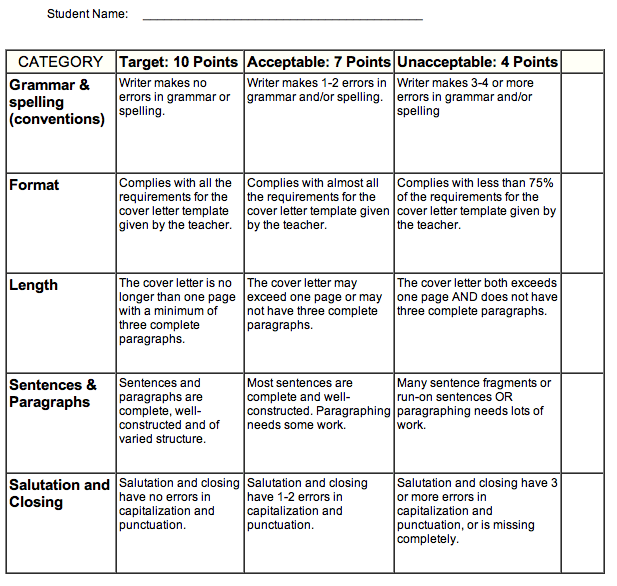 Total: ______________ / 50 points